「璀璨宜昌 光輝五十」宜昌國中50週年校慶「校園記憶」說故事徵選活動實施辦法實施目的：為慶祝本校創校五十週年，透過「校園記憶」照片蒐集，讓宜昌校友話說從前，帶年輕一代踏上時光旅行，重溫老宜昌風華。辦理單位：宜昌國中輔導室。參加對象：     宜昌國中全校師生及畢業校友。徵件日期:即日起至107年11月30日止參賽作品規格與內容說明徵件主題：
以宜昌國中創校以來至今所有校園景色、人文特色或校園活動為徵件主題。每一件作品請附上「校園記憶」小故事說明，字數以不超過500字為原則。作品以繳交電子檔(jpg、png、PDF、word)為原則
作品請寄：ycjh2008@ycjh.hlc.edu.tw或交至輔導室
(若為老照片可協助翻拍或掃描)獎勵辦法： 作品經錄取者，頒發感謝狀及致贈50校慶專屬紀念品或圖書禮券。錄取優秀作品由主辦單位統一放大沖洗並公開展示。本辦法經校長核可後實施，修正時亦同。範例：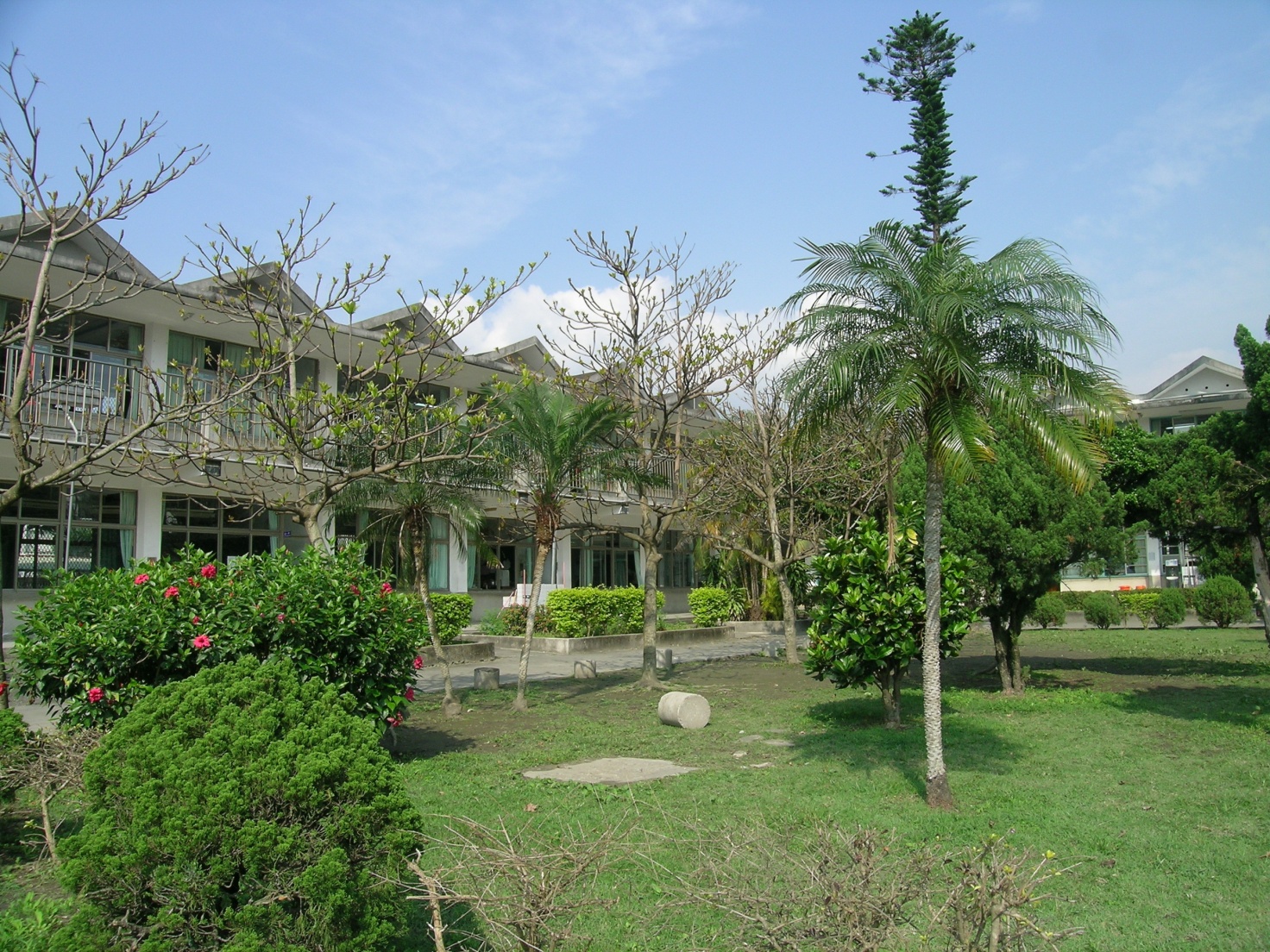 拍照日期：97.03.27說明：剛到宜昌任教時擔任導師，印象最深刻的就是位在教室外一整排的大葉欖仁樹。隨著季節的交替總會帶來不同的驚艷，初春嫩葉悄悄掛上枝頭，宣告春到來；夏天一片綠意盎然，提供學生下課遮陽的最佳嬉戲常所；秋天來到，黃、紅、綠交織，猶如掛滿彩色氣球的大傘，入冬，盤根錯節的枝條配上殘存的幾片大紅葉，頑強的抵抗著寒風，展現著生命的韌性。作者：宜昌國中 輔導主任 林素葉聯絡方式：03-8520803#501；0900-000-001 (在學學生：     年      班      號)「璀璨宜昌 光輝五十」宜昌國中50週年校慶「校園記憶」說故事徵選作品拍照日期：說明：作者：聯絡方式：